【様式１：応募用紙（英語）】UNESCO-Japan Prize on Education for Sustainable Development2018 Call for NominationsNomination Form 
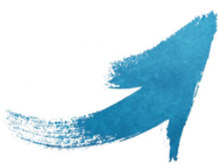 Please present the project/programme of the nominee in a clear and structured way.
Kindly make sure that all boxes of the form are completed according to the instructions 
given, respecting the indicated word limit. Please note that any text exceeding the
word limit will be disregarded by the jury. 1. NOMINEE  1. NOMINEE  Type of nominee: Individual  Organization [Please specify type of organization:] Governmental body International Organization Civil society organization Private sector/business Media Academia/research institution  Education institution Other: [Please specify]Name of NomineeName of contact person Function [e.g. Director, Project Manager]Email addressTelephone [with country code]Mobile number[with country code]Postal addressNominee’s country and regionDescription of the Nominee[Please provide a summary description in a maximum of 700 characters.]Website2. PROJECT2. PROJECTa. Project titlea. Project titleb. Project websiteb. Project websitec. Abstractc. Abstract[Explain the objective of the project and its methodology in a maximum of 900 characters. Please include all important information in a structured way.][Explain the objective of the project and its methodology in a maximum of 900 characters. Please include all important information in a structured way.]d. Contribution to the Global Action Programme on ESD (GAP)d. Contribution to the Global Action Programme on ESD (GAP)Tick the Priority Action Area of the GAP to which the project mainly contributes:   Advancing policy  Transforming learning and training environments (whole-institution approaches) Building capacities of educators and trainers Empowering and mobilizing youth Accelerating sustainable solutions at local level Tick the Priority Action Area of the GAP to which the project mainly contributes:   Advancing policy  Transforming learning and training environments (whole-institution approaches) Building capacities of educators and trainers Empowering and mobilizing youth Accelerating sustainable solutions at local level e. Main target group(s)e. Main target group(s)Governments (National/Sub-national/Local) Intergovernmental organizations Civil society organizations Business Media Academia/research institutionsEducation institutions Educators Youth Other: [Please specify]Governments (National/Sub-national/Local) Intergovernmental organizations Civil society organizations Business Media Academia/research institutionsEducation institutions Educators Youth Other: [Please specify]f. Geographical coveragef. Geographical coverageInternational Regional National LocalCountries:International Regional National LocalCountries:g. Number of beneficiaries to dateg. Number of beneficiaries to date[Indicate the number of current and previous beneficiaries][Indicate the number of current and previous beneficiaries]h. Durationh. Duration[Indicate the start and expected end date. Please note that only projects having been running for at least four years will be considered.][Indicate the start and expected end date. Please note that only projects having been running for at least four years will be considered.]i. Fundingi. Funding[Explain the current and planned funding source(s) of the project in a maximum of 250 characters.][Explain the current and planned funding source(s) of the project in a maximum of 250 characters.]j. Annual project costj. Annual project cost[Specify the amount for 2017 in USD][Specify the amount for 2017 in USD]k. Number of staff k. Number of staff [Specify the number of staff involved in the project in 2017][Specify the number of staff involved in the project in 2017]l. Future strategyl. Future strategy[Clearly describe the future strategy of the project in a maximum of 700 characters. Indicate information such as follow-up plan, scaling-up strategy, target groups, duration and budget.][Clearly describe the future strategy of the project in a maximum of 700 characters. Indicate information such as follow-up plan, scaling-up strategy, target groups, duration and budget.]m. Achievements and impactm. Achievements and impact[Provide evidence of achievements and the impact that the project has had so far, using concrete information such as feedback or quotations by participants, material or publications produced, number and type of individuals or organizations trained, press coverage, previous awards received, number of views of the project website, in a maximum of 900 characters.][Provide evidence of achievements and the impact that the project has had so far, using concrete information such as feedback or quotations by participants, material or publications produced, number and type of individuals or organizations trained, press coverage, previous awards received, number of views of the project website, in a maximum of 900 characters.]n. Contribution to the SDGsn. Contribution to the SDGs[Describe, in a maximum of 700 characters, how the project contributes to the implementation of one or several of the Sustainable Development Goals (SDGs).][Describe, in a maximum of 700 characters, how the project contributes to the implementation of one or several of the Sustainable Development Goals (SDGs).]o. Transformation:o. Transformation:[Describe how the project practices ESD as transformative education in support of sustainable development, in a maximum of 900 characters. Transformative education means that ESD empowers learners to transform themselves and the society they live in. This can mean, for example, taking action against climate change, changing one’s consumption patterns, developing social entrepreneurship and sustainable livelihoods, or supporting those struggling against poverty.][Describe how the project practices ESD as transformative education in support of sustainable development, in a maximum of 900 characters. Transformative education means that ESD empowers learners to transform themselves and the society they live in. This can mean, for example, taking action against climate change, changing one’s consumption patterns, developing social entrepreneurship and sustainable livelihoods, or supporting those struggling against poverty.]p. Integration: p. Integration: [Describe how the project addresses the three dimensions of sustainable development (society, economy, environment) in an integrated way, in a maximum of 900 characters.][Describe how the project addresses the three dimensions of sustainable development (society, economy, environment) in an integrated way, in a maximum of 900 characters.]q. Innovation: q. Innovation: [Specify how the project demonstrates an innovative approach to ESD, in a maximum of 900 characters.][Specify how the project demonstrates an innovative approach to ESD, in a maximum of 900 characters.]3. Supporting materiala. Web links (websites, publications, videos, photo galleries)[Provide up to 10 relevant web links with a short description.]b. Other supporting documents[To upload any supporting documents not available online, please use the “Attach File” function in the “EDIT” tab in the top left corner. Kindly note that attachments are limited to 350 MB.]